William James DeanWilliam James Dean, born in Harrow in 1891, was the son of James William Dean, a shoeing smith, and his wife, Emily.  He was the second of ten children and the family came from Harrow to Bushey in about 1902. They lived initially at 9 Greatham Road and it was from this address that William, a general labourer, enlisted as a Private with the Bedfordshire Regiment.  He later transferred to the Hampshire Regiment and served as Private 19770 in the Balkans. He was killed in action on 7 December 1915, aged 24.  He is remembered with honour on the Doiran Memorial in Greece. He is commemorated on the Bushey Memorial, at St James’ Parish Church and at St Paul’s.  By 1915 his parents had moved to 27 Greatham Road, Bushey.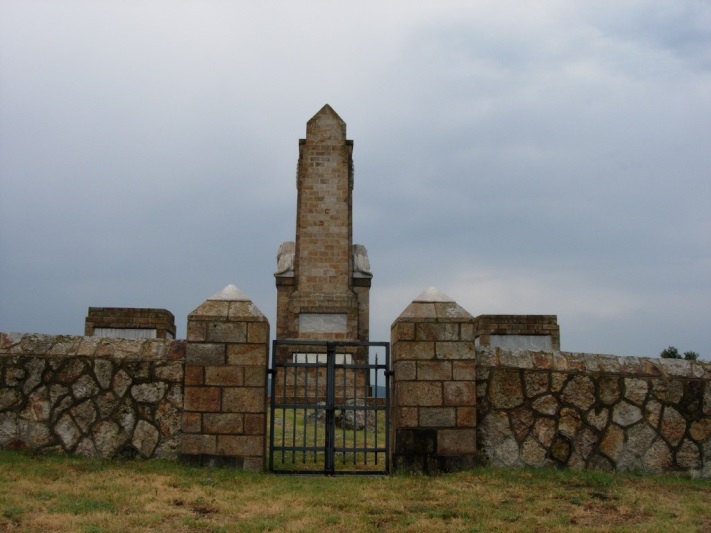 